Publicado en Navarra el 04/07/2018 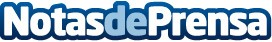 58 insolventes se acogen a la Ley de la Segunda Oportunidad en NavarraEl 67,2% de estos casos los ha tramitado Repara tu Deuda, obteniendo el 100% de éxito en todos los casos finalizados con la cancelación de la deudaDatos de contacto:David Guerrero655956735Nota de prensa publicada en: https://www.notasdeprensa.es/58-insolventes-se-acogen-a-la-ley-de-la Categorias: Navarra http://www.notasdeprensa.es